Oregon Department of State LandsWetland Determination/Delineation Report Requirements Checklist(This form summarizes requirements and is not meant to replace the rules, OAR 141-090-0005 to 0055).Report Name: 	 City/County: 	 Consultant firm/Contact: 		   Firm’s Project #:    Department WD #: 		Department Reviewer: 	 Other Department File #: 		Phone:    Date: 	 Date   Mailed   Faxed   E-mailed to:  Consultant    Applicant/Agent   Report does not conform to many requirements (OAR 141-090-0005 to 0055) and cannot be approved.A complete, new report and $100 fee is required for resubmittal of a rejected report. Please note the WD file number above if/when the report is revised and resubmitted.Items marked with an  indicate that information provided within the report does not meet requirements, is not clear, or appears to be incorrect.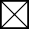 Technical Requirements:Work conducted according to 1987 Corps of Engineers Wetland Delineation Manual including regional supplements and applicable guidance, and any supporting technical or guidance documents issued by the Department.Comments:Cover Form	Correct form and fully completedReport Format	Report conforms to the report format provided by the DepartmentComments:Text Order and Required Sections:Landscape Setting and Land UseDetailed description of the study area, its landscape setting, and previous and current land uses Comments:Site AlterationsDescription, approx. year, and analysis of any site alterations that likely affected the presence, location or boundaries of any waters of the state in the study areaComments:Precipitation Data and AnalysisPrecipitation for the day(s) of AND the 2-week period preceding the field investigation(s)Observed and percent of normal rainfall for the water year to date, AND for the observed rainfall compared to the NRCS WETS table 30% and 70% chance exceedance values for each of the 3 months preceding the field investigation. An acceptable replacement for the NRCS WETS table is the Antecedent Precipitation Tool output (Environmental Protection Agency, USACE)Comments:MethodsDate(s) of the field investigationSite-specific methods for conducting the field investigation, selection of sample plot locations, determination of boundariesData include a sample plot that best represents each wetland and best represents adjacent non-wetland(s)Paired sample plots located close enough to either side of the wetland boundary to substantiate boundary locationData are provided for all mapped hydric soil unitsIf the study area does not contain wetlands, at least one sample plot was placed in each of the lowest topographic areas or other locations most likely to contain wetlands to document site conditions.Field investigation of farmed site conducted in early growing season. If field work done at other time, appropriate method and requirements applied.If other waters are present, methodology described for determination of OHWL or HMT. Comments:Description of All Wetlands and Other Non-Wetland WatersWetland and other water characteristics and boundaries including whether they extend offsite Comments:Deviation from LWI or NWIIf any deviation, wetland determination data and explanation provided Comments:Mapping MethodMethodology described including mapping accuracy estimate Comments:Additional InformationDocumentation of fish presence or absence in a stream or ditch, using published maps or reports or information from an authoritative source (e.g., ODFW)Data sufficient to determine whether or not an identified water area is artificially created entirely from upland and/or the purpose for which it was createdHydrology monitoring data, including spring hydrology data for farmed sites Additional aerial photographs (e.g. historical aerials used as basis of jurisdictional determination)Data or other information on pre-disturbance conditions Comments:Results and ConclusionsComments:Required DisclaimerAppendices Requirements:Figures:Location map showing the precise study area location Tax lot map showing the entire parcel(s)SWI map showing the study areaCounty soil survey map showing the study area location/boundaries and a legend with all soil series mapped in the study area and mapped hydric soil statusAerial photograph(s)-at least 1 recent photo labeled with month/year or at least 3 early growing season aerials for farmed sitesWetland map(s) comprising the wetland determination and/or delineation including:The boundaries of the entire parcel(s) subject to investigation; or if only a portion of the parcel(s) investigated, the study area boundary in relation to the parcel boundaries Existing structures, areas of fill, water diversions, or other major alterationsAll water features and their boundariesNumbered sample plots corresponding to data forms North arrow, scale bar,& legendGround level photograph location and direction of viewWetland map(s) scale suitable for the study area size and for legibility Mapping method and accuracy statementComments:Data Forms:Data forms from the appropriate regional Manual supplement, or provided by the Department Data form fully and correctly completed for each sample plotData collected supports indicator selected and determination made Name(s) of field investigator(s)Standard NRCS soils terminologySoil profile description matches hydric soil indicator(s) selected, if any Latin botanical name for all plant species listedWetland indicator status for all plant species listed and correctCorrect method applied to determine dominant plant speciesComments:Ground Level Color Photographs submitted and with captionsComments: